Symposium Honoring Prof. Petr ZumanJune 29 – 30, 2016Lake Placid, New YorkSymposium Organizers:Professor Jim Rusling
University of Connecticut, james.rusling@uconn.eduProfessor Jiřί Ludvίk
J. Heyrovský Institute of Physical Chemistry, jiri.ludvik@jh-inst.cas.czProfessor Flavio Maran
University of Padova, flavio.maran@unipd.itProfessor Devon Shipp
Clarkson University, dshipp@clarkson.eduConference Location:Crowne Plaza Resort, 101 Olympic Drive, Lake Placid, NY 12946Tel. 518.523.2556 or 877.570.5891Web: http://www.lakeplacidcp.com/Symposium Agenda:	(list of speakers can be found on next page)Wednesday, June 29TH2 – 5pm		Presentations, Grandview A Meeting Room5:30 – 6:30pm	Reception, Grandview Meeting Room6:30pm onwards	Celebratory Dinner, Grandview Meeting RoomThursday, June 30TH10am – 12pm	Presentations, Grandview A Meeting Room12 – 2pm		Lunch, Grandview Meeting Room2 – 5pm		Presentations, Grandview A Meeting Room5pm 			End of SymposiumSymposium Sponsors:We thank Clarkson University, International Society of Electrochemistry and the Electrochemical Society – Organic & Biological Division for their generous support.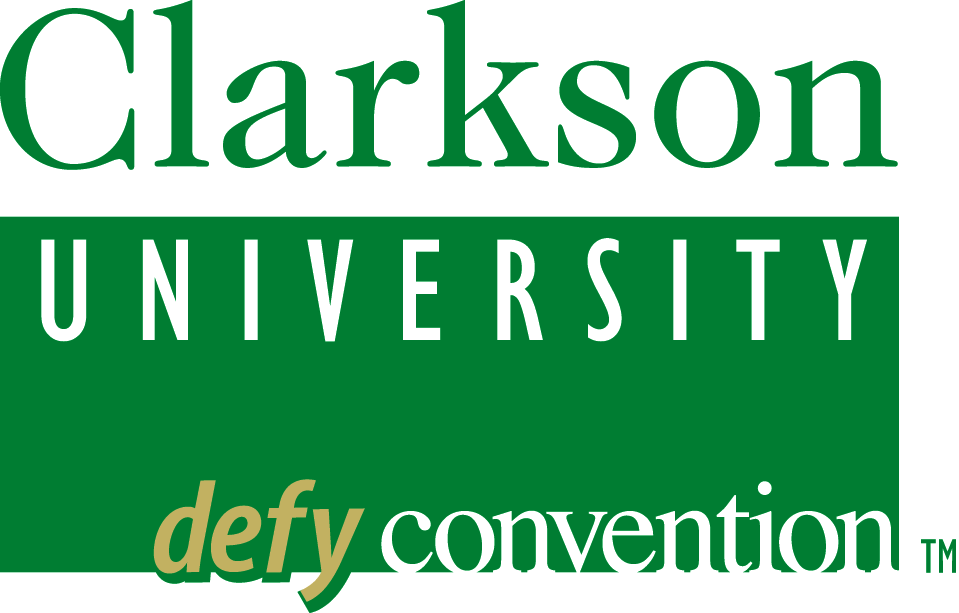 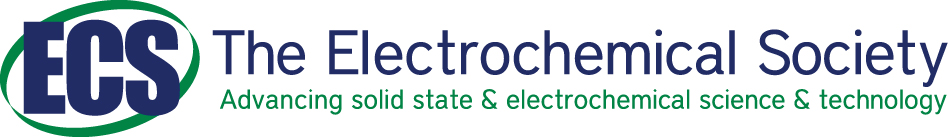 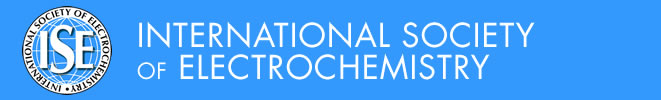 Wednesday June 29 PresentationsThursday June 30 PresentationsGeneral Information:Rooms not available until 4:00 PM, there is a luggage storage area in the Reservation’s Office available for guest use. Symposium participants are on their own for lunch, check Crowne Plaza website for local dining options. Hotel check out is at 11:00 AM. Luggage storage area in the Reservation’s Office is available for guest use. Any questions? Please contact Elizabeth McCarran (Clarkson University) at emccarra@clarkson.edu or tel. 315-268-6658.TimeSpeakerTitle2:00 PMJames Rusling, Univ. CTIntroductory remarks2:05James Rusling, Univ. CTPetr Zuman’s influence: Bioelectrochemistry; enzymes and DNA 2:30Jean Lessard, Univ. Sherbrook, CAElectrochemical Reduction of Nitro Compounds at Copper Cathodes3:00 Coffee3:20Richard Partch, Clarkson UniversityEarly Days at Clarkson3:30Al Fry, Wesleyan Univ., USSteric Effect of Tetraalkylammonium ions on Voltammetry Is Not Steric4:00Evgeny Katz, Clarkson UniversityElectrochemically Stimulated Substance Release from Chemically Modified Electrodes4:30Melek Sirin Baymak, Marmara University, TurkeyPolarography in the Investigation of Organic Reaction Mechanisms and Electroanalytical Applications 4:45Hayati CelikYeditepe University, TurkeyApplication of Polarographic Methods for the Determination of Electrochemical Behavior of Organic Pharmaceutical DrugsTimeSpeakerTitle10:00 AMPetr Zuman, Clarkson UniversityRecent applications of electroanalytical chemistry: a) Rho values in Hammett eq., b) Mechanism of rxn. of orthophthalalehyde with NH3; c) Diffusion-controlled limiting currents on solid electrodes.10:30Massimo Marcaccio, Univ. of BolognaElectrochemically Generated Graphene-like Structures from Polycyclic Aromatic Hydrocarbons11:00Jiri Barek, Charles Univ., ParguePossibilities and limitations of various electrode materials for voltammetric monitoring of biologically active organic compounds11:30Karl Bratin, Pfizer Co.An Introduction to Portable, Continuous, Miniature and Modular (PCM&M) for Development and Manufacture of Solid Oral Dosage Forms12:00 PMLunch2:00Silvana Andreescu, Clarkson UniversityBioanalytical Applications of Nanoparticle Collision Electrochemistry2:30Jiri Ludvik, Heyrovsky Inst.Czech Rep.Electrochemistry of Molecules with Multiple Redox Centers3:00Ron Birke, City Univ. NYReductive Cleavage Mechanism and Complex Stability of Glutathionyl-Cobalamin in Acid Media3:30Coffee4:00Sadagopan Krishnan, Oklahoma State Univ.Small Molecule Biosensing and Meat Color4:30Shyam Shukla, Lamar Univ.Quest for Low Cost Low Tech Methods for the Treatment of Drinking Water for the Global Population